KAPAP                                                                                     ПОСТАНОВЛЕНИЕ«01» декабрь 2020й.                                     № 38                         «01» декабря 2020г.О присвоении адреса жилому дому на территории сельского поселенияАдминистрация сельского поселения Байгузинский сельсовет муниципального района Янаульский район Республики Башкортостан    ПОСТАНОВЛЯЕТ:1. Присвоить почтовый адрес жилому дому, расположенный на земельном участке  с  кадастровым номером 02:54:030102:36, Республика Башкортостан, Янаульский район, с/с Байгузинский, д.Новая Орья, ул.Строителей, дом 6.2. Контроль за выполнением данного постановления оставляю за собой.3. Данное  Постановление  обнародовать в здании Администрации сельского поселения Байгузинский сельсовет муниципального района Янаульский район Республики Башкортостан по адресу: Республика Башкортостан, Янаульский район, с. Байгузино, ул. Центральная, 26.Глава сельского поселения                                                                                   З. З. ХановБАШKОРТОСТАН  РЕСПУБЛИКАHЫЯNАУЫЛ  РАЙОНЫ МУНИЦИПАЛЬ РАЙОНЫНЫN БАЙFУЖА  АУЫЛ СОВЕТЫ АУЫЛ БИЛEМEHЕ  ХАКИМИEТЕ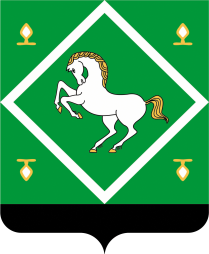 Администрация сельского поселения байгузинский сельсовет МУНИЦИПАЛЬНОГО  районаЯНАУЛЬСКИЙ РАЙОН РеспубликИ Башкортостан 